	                               			    P R E S S   R E L E A S E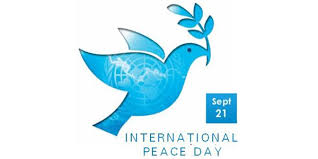 catcc		       ‘Shaping Peace Together’	                                                    DRAFTCenters for Spiritual Living sponsors CSL’s 1st Virtual UN International Day of Peace WHEN & WHERE:           Monday, September 21st , YOUR TIME AND TIME ZONE CONTACT PERSON:        YOUR CONTACT NAME AND NUMBERThe United Nations is inviting the whole world to deepen our connection by joining together to participate in this annual International Day of Peace. AND WE ARE INVITING OUR COMMUNITY TO JOIN US AS WE STAND TOGETHER SHAPING PEACE IN OUR OWN LIVES AND IN OUR HOME TOWN.Imagine with me for a moment:Where could peace deepen in your life and what impact would it have on your daily life?Now, imagine your connections with your family, friends, co-worker, neighbors and people you see along the day: what would be the impact - how might those relationships be difference when you are living more and more in a state of peace?Breathe and let your imagination take you to some spot on this beautiful blue dot we all share…. somewhere peace is needed.  Please breath your peace now, realize that you can send your peace to that spot, intentionally using the energy within you which is a pattern connecting us all.Can you look into the eyes of the people, the children and see the peace which is within them? It is there in them, just as it is in you and in me. Seeing it someone can awaken their own sense of it. What would change there? In them? With them? Because of them?When one person is lifted up, it truly lifts up the world. Imagine the impact you can have as you join millions of others throughout                               the 24 hours period of September 21st… UN International Day of Peace.Contact us if you want more information or would like to join us so we can send you updates to our activity as it emerges over this next month. 	WE WELCOME YOU 😊	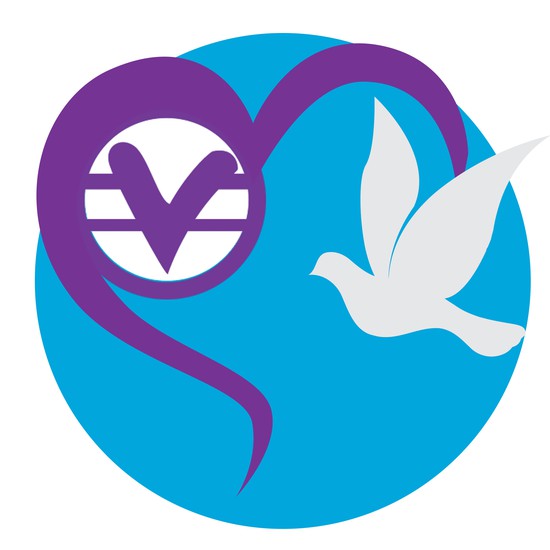 